ผลงานการอบรมเชิงปฏิบัติการเรื่อง การสร้างแบบฝึกเพื่อพัฒนา การอ่าน คิดวิเคราะห์ และเขียนสื่อความตามแนวการประเมินผลนักเรียนร่วมกับนานาชาติ (PISA)โดยสมาคมครูและบุคลากรทางการศึกษานครสวรรค์ เขต ๒๑๖ – ๑๘ ตุลาคม ๒๕๖๐ณ ห้องประชุมใบไพศาล โรงเรียนอนุบาลลาดยาว อำเภอลาดยาว  จังหวัดนครสวรรค์เรื่อง  มีดอกไม้ทุกวัน ระดับชั้นประถมศึกษาปีที่ ๖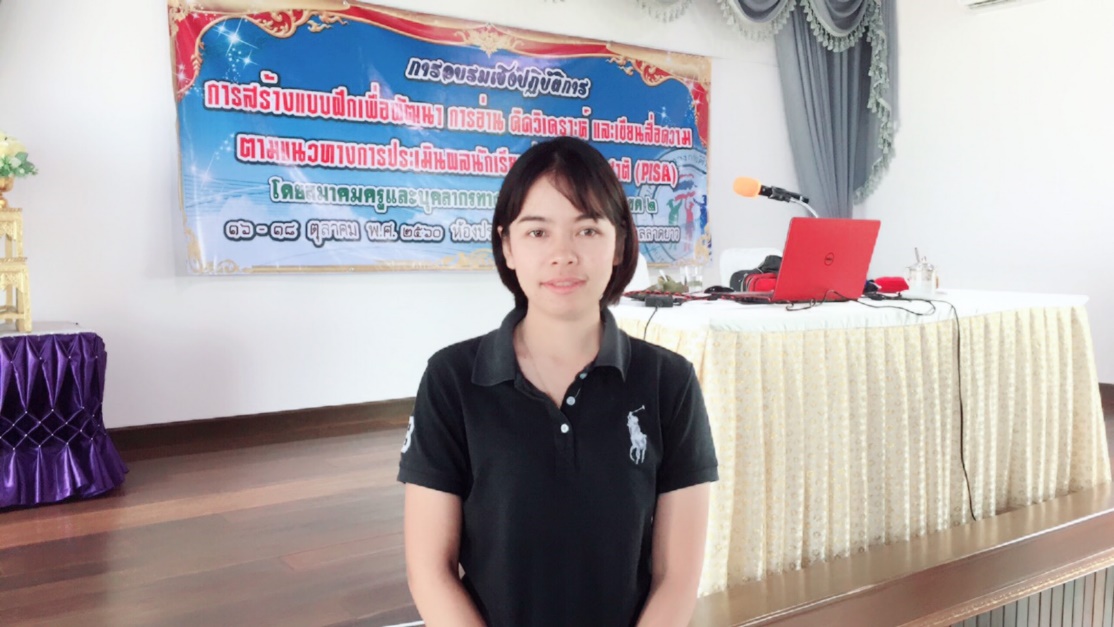 นางสาวเบญจรัตน์  กลั่นเขตรกิจตำแหน่ง ครูผู้ช่วย โรงเรียนบ้านตลุกข่อยน้ำอำเภอแม่วงก์  จังหวัดนครสวรรค์สำนักงานเขตพื้นที่การศึกษาประถมศึกษานครสวรรค์ เขต ๒แบบฝึกที่ ๑สมรรถนะการเข้าถึงและค้นคืนสาระเวลา     ๓๐  นาที                                                                 คะแนนเต็ม  ๑๐ คะแนน  อ่านถ้อยความต่อไปนี้แล้วตอบคำถามข้อ ๑ – ๖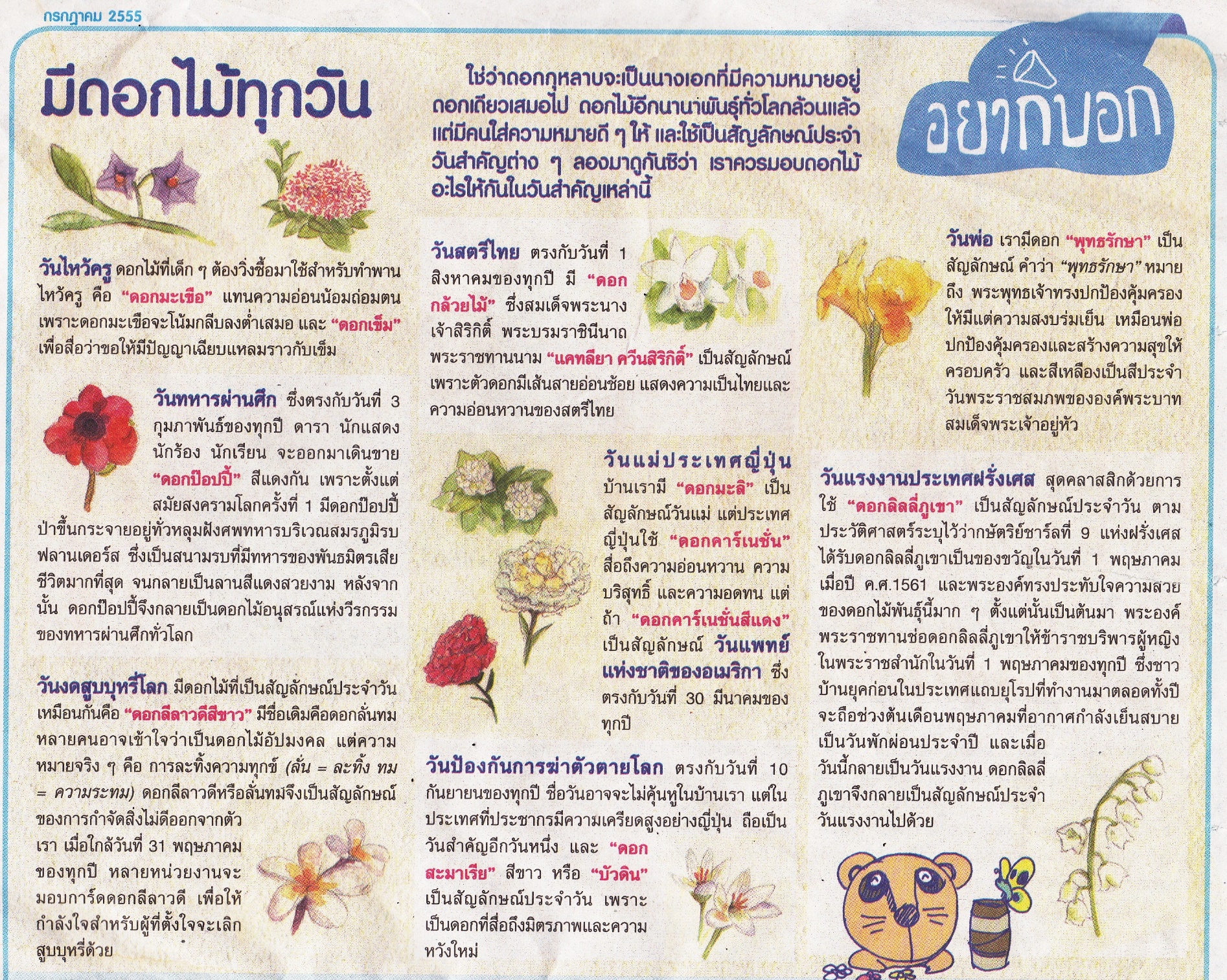 ที่มา :  “มีดอกไม้ทุกวัน : ซุกสุข,” เดลินิวส์, ( กรกฎาคม, ๒๕๕๕ ), หน้า ๔.คำถามที่ ๑   				                                                            			  ๑ คะแนน                  ดอกไม้ชนิดใดใช้เป็นสัญลักษณ์แทนวันพ่อ                    	๑.  ดอกมะลิ					๒.  ดอกกล้วยไม้		๓.  ดอกลีลาวดีสีขาว		๔.   ดอกพุทธรักษาคำถามที่ ๒   						                      	     	                        ๑  คะแนน                 เพราะเหตุใด ดอกกล้วยไม้ จึงเป็นสัญลักษณ์ของวันสตรีไทย                    	๑.  เพราะใบมีความเงางาม					๒.  เพราะตัวดอกมีเส้นสายอ่อนช้อย		๓.  เพราะตัวดอกมีกลิ่นหอม		๔.  เพราะประเทศนิยมปลูกดอกกล้วยไม้คำถามที่ ๓                                                                                          	      		             ๓  คะแนนจากถ้อยความข้างต้น  ข้อความต่อไปนี้ เป็นความจริง หรือ ไม่เป็นความจริง             ข้อความ เป็นความจริง        จงเขียนเครื่องหมาย  X     ในช่อง  “ใช่”ข้อความ ไม่เป็นความจริง     จงเขียนเครื่องหมาย  X     ในช่อง  “ไม่ใช่” คำถามที่  ๔                      		                                                      		            ๓ คะแนน               จากข้อความต่อไปนี้  ให้นักเรียนใช้ข้อมูลจากเนื้อเรื่องสนับสนุนคำตอบคำถามที่ ๕                                                                                               			   ๑ คะแนน  	แคทลียา ควีนสิริกิต์ ได้รับพระราชทานนามจากใคร     	ให้นักเรียนบอกเหตุผล   โดยใช้ข้อมูลจากเนื้อเรื่องสนับสนุนคำตอบคำถามที่ ๖                                                                                           				   ๑ คะแนน  	เพราะเหตุใด จึงใช้ดอกป๊อปปี้สีแดง แทนวันทหารผ่านศึก     	ให้นักเรียนบอกเหตุผล  โดยใช้ข้อมูลจากเนื้อเรื่องสนับสนุนคำตอบแบบฝึกที่ ๒สมรรถนะการบูรณาการและตีความเวลา     ๓๐  นาที                                                                             คะแนนเต็ม  ๑๐ คะแนน  อ่านถ้อยความต่อไปนี้แล้วตอบคำถามข้อ ๑ – ๖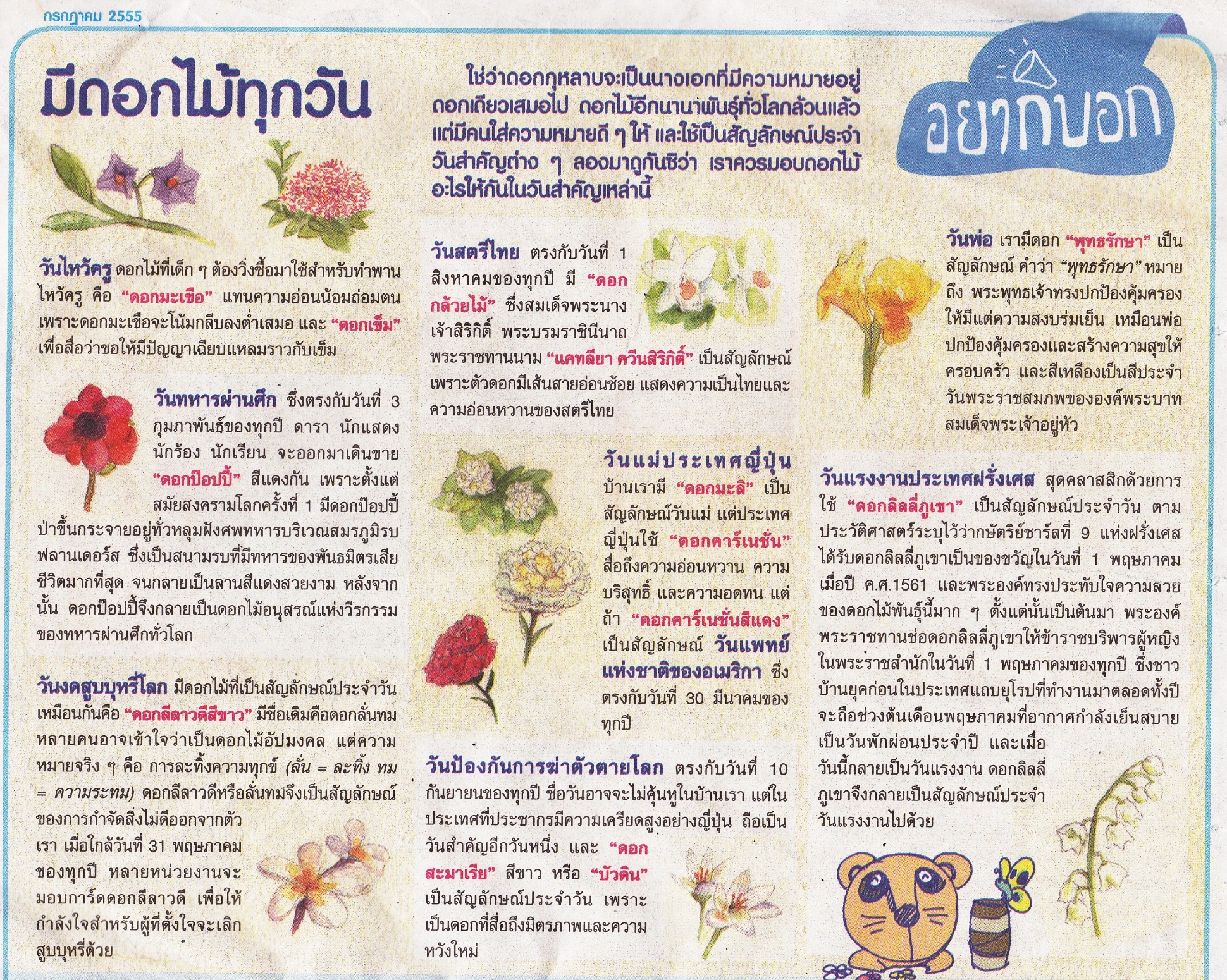 ที่มา :  “มีดอกไม้ทุกวัน : ซุกสุข,” เดลินิวส์, ( กรกฎาคม, ๒๕๕๕ ), หน้า ๔.คำถามที่ ๑   				                                                            			  ๑ คะแนน                  เหตุใดจึงนำดอกลีลาวดีสีขาวมาเป็นสัญลักษณ์วันงดสูบบุหรี่                    	๑.  เพราะดอกลีลาวดีเปลี่ยนชื่อมาจากดอกลั่นทม				๒.  เพราะตั้งใจเปลี่ยนในทางที่ดีเช่นเดียวกับลีลาวดี		๓.  เพราะดอกลีลาวดีเป็นดอกไม้ประจำชาติลาว		๔.  เพราะการสูบบุหรี่เปรียบกับดอกลั่นทมคำถามที่ ๒   						                      	     	                        ๑  คะแนน                ข้อใดเป็นที่มาของวันแรงงานประเทศฝรั่งเศส                    	๑.  ความเมตตา					๒.  ความเสียสละ		๓.  ความจงรักภักดี		๔.  ความรับผิดชอบคำถามที่ ๓                                                                                          	      		             ๒  คะแนนจากถ้อยความข้างต้น  ข้อความต่อไปนี้ เป็นความจริง หรือ ไม่เป็นความจริง             ข้อความ เป็นความจริง        จงเขียนเครื่องหมาย  X     ในช่อง  “ใช่”ข้อความ ไม่เป็นความจริง     จงเขียนเครื่องหมาย  X     ในช่อง  “ไม่ใช่” คำถามที่  ๔                                                                            		                                            ๒ คะแนน	ให้นักเรียนเขียนนิยามของ ดอกพุทธรักษา
ให้ตรงกับหัวข้อที่กำหนดให้ในตารางคำถามที่ ๕                                                                                               			   ๒ คะแนน 	เพราะเหตุใดเมื่อนำดอกบัวดินมาเรียงตามลำดับความสำคัญตามปฏิทินจะเป็นลำดับที่ ๑๑     	ให้นักเรียนบอกเหตุผล   โดยใช้ข้อมูลจากเนื้อเรื่องสนับสนุนคำตอบคำถามที่ ๖                                                                                               			   ๒ คะแนน 	ดอกไม้ที่เป็นสัญลักษณ์วันงดสูบบุหรี่โลก คือดอกลีลาวดีสีขาว เดิมเรียกว่าดอกลั่นทม เพราะเหตุใด     	ให้นักเรียนบอกเหตุผล   โดยใช้ข้อมูลจากเนื้อเรื่องสนับสนุนคำตอบฒฒฒฒฒฒฒฒฒฒฒฒฒฒฒฒฒฒฒฒฒฒฒฒฒฒฒฒฒฒฒฒฒฒฒฒฒฒฒฒฒฒฒแบบฝึกที่ ๓สมรรถนะการสะท้อนและประเมิน เวลา     ๓๐  นาที                                                                        คะแนนเต็ม  ๑๕  คะแนน  อ่านถ้อยความต่อไปนี้แล้วตอบคำถามข้อ ๑ – ๕ที่มา :  “มีดอกไม้ทุกวัน : ซุกสุข,” เดลินิวส์, ( กรกฎาคม, ๒๕๕๕ ), หน้า ๔.คำถามที่ ๑   				                                                            			  ๑ คะแนน                  นักเรียนคิดเห็นอย่างไรในการนำดอกพุทธรักษามาเป็นสัญลักษณ์วันพ่อ                    	๑.  เหมาะสม  เพราะความหมายดี เปรียบเสมือนพ่อปกป้องคุ้มครองและสร้างความสุขให้ครอบครัว		๒.  เหมาะสม  เพราะดอกมีสีสดใสและมีหลากหลายสี		๓.  ไม่เหมาะสม  เพราะมีความหมายสอดคล้องกับพระพุทธเจ้า		๔.  ไม่เหมาะสม  เพราะสีของดอกพุทธรักษาตรงกับวันพระราชสมภพของรัชกาลที่ ๙คำถามที่ ๒   						                      	     	                        ๑  คะแนน                ทำไมทั่วโลกจึงนิยมใช้ดอกไม้แทนสัญลักษณ์ประจำวันสำคัญต่างๆ                    	๑.  เพราะดอกไม้มีความสวยงาม						๒.  เพราะดอกไม้ปลูกและดูแลง่าย		๓.  เพราะทั่วโลกให้ความสำคัญและมีความหมายดี		๔.  เพราะหาง่ายและมีอยู่ทั่วไปคำถามที่ ๓                                                                                          	      		             ๖   คะแนนจากถ้อยความข้างต้น  ข้อความต่อไปนี้ เป็นความจริง หรือ ไม่เป็นความจริง             ข้อความ เป็นความจริง        จงเขียนเครื่องหมาย  X     ในช่อง  “ใช่”ข้อความ ไม่เป็นความจริง     จงเขียนเครื่องหมาย  X     ในช่อง  “ไม่ใช่” คำถามที่  ๔                                                                        		                       ๒ คะแนน	ในวันพระหรือวันสำคัญทางศาสนา บุคคลทั่วไปจะนำดอกบัวไปไหว้พระ เพราะเหตุใด     	ให้นักเรียนบอกเหตุผล   โดยใช้ข้อมูลสนับสนุนคำตอบอย่างสมเหตุผลคำถามที่ ๕                                                                                               			      ๕  คะแนน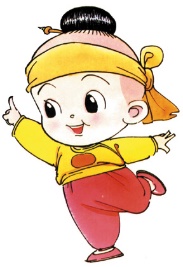       ๑. ให้นักเรียนเลือกทำเครื่องหมาย วงล้อมรอบ ข้อความข้างล่างนี้  เพียง ๑ ข้อความ  ความคิดเห็นคล้อยตาม	ความคิดเห็นโต้แย้ง                    ความคิดเห็นคล้อยตามและโต้แย้ง๒. ให้นักเรียนเขียนอธิบายเหตุผล จำนวน ๒ ข้อ ที่สอดคล้องความคิด การเลือกในข้อ ๑ ฒฒฒฒฒฒฒฒฒฒฒฒฒฒฒฒฒฒฒฒฒฒฒฒฒฒฒฒฒฒฒฒฒฒฒฒฒฒฒฒฒฒฒฒแบบฝึกที่ ๔รวมสมรรถนะการอ่านแนว PISAเวลา    ๔๐  นาที                                                                                                    คะแนนเต็ม  ๒๐ คะแนน  อ่านถ้อยความต่อไปนี้แล้วตอบคำถามข้อ ๑ – ๖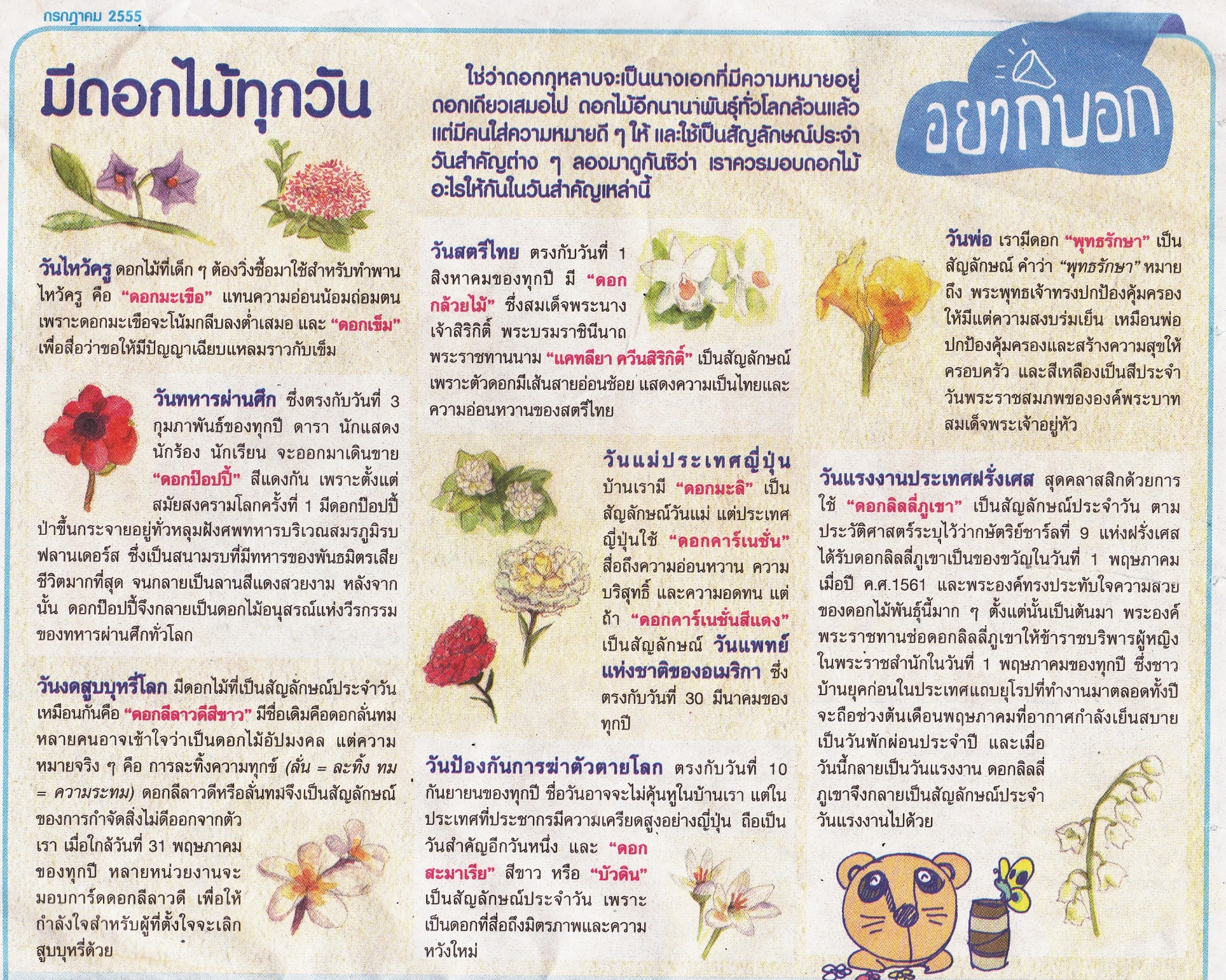 ที่มา :  “มีดอกไม้ทุกวัน : ซุกสุข,” เดลินิวส์, ( กรกฎาคม, ๒๕๕๕ ), หน้า ๔.คำถามที่ ๑   				                                                            			  ๒ คะแนน                  จากเรื่องมีดอกไม้ทุกวันต้องการให้นักเรียนได้เรียนรู้เกี่ยวกับเรื่องใด๑.  ดอกไม้กับวันสำคัญ๒.  ดอกไม้กับเมืองไทย๓.  ดอกไม้ของชาติ๔.  สัญลักษณ์ของดอกไม้คำถามที่ ๒   						                      	     	                        ๒  คะแนน                ดอกไม้ชนิดใดที่ไม่ได้แสดงออกถึงความกตัญญู                    	๑.  ดอกมะลิ				๒.  ดอกมะเขือ๓.  ดอกพุทธรักษา				๔.  ดอกบัวดินคำถามที่ ๓   						                      	     	                        ๒  คะแนน                พระบาทสมเด็จพระเจ้าอยู่หัวทรงมอบดอกไม้อะไรให้กับสมเด็จพระนางเจ้าพระบรมราชินีนาถ                    	๑.  ดอกแคทลียา ควีนสิริกิต์						๒.  ดอกลิลลี่ภูเขา		๓.  ดอกดารารัตน์		๔.  ดอกดาวเรืองคำถามที่ ๔                                                                                          	      		             ๕  คะแนนจากถ้อยความข้างต้น  ข้อความต่อไปนี้ เป็นความจริง หรือ ไม่เป็นความจริง             ข้อความ เป็นความจริง        จงเขียนเครื่องหมาย  X     ในช่อง  “ใช่”ข้อความ ไม่เป็นความจริง     จงเขียนเครื่องหมาย  X     ในช่อง  “ไม่ใช่” คำถามที่  ๕                                                     		                                           ๒  คะแนน	เพราะเหตุใดเมื่อนำดอกบัวดินมาเรียงตามลำดับความสำคัญตามปฏิทินจะเป็นลำดับที่ ๑๑คำถามที่  ๖                                                                           		                                           ๒  คะแนน	ดารา นักร้อง นักแสดง นักเรียน จะออกมาทำกิจกรรมเชิญชวนให้ซื้อดอกป๊อปปี้ เพราะเหตุใดคำถามที่ ๗                                                                                               			    ๕  คะแนนเชิญชวนทุกท่าน อุดหนุนซื้อดอกป๊อปปี้ในวันทหารผ่านศึก๑.ให้นักเรียนเลือกทำเครื่องหมาย วงล้อมรอบ ข้อความข้างล่างนี้  เพียง ๑ ข้อความ ความคิดเห็นคล้อยตาม	ความคิดเห็นโต้แย้ง                    ความคิดเห็นคล้อยตามและโต้แย้ง๒.ให้นักเรียนเขียนอธิบายเหตุผล จำนวน ๒ ข้อ ที่สอดคล้องความคิด การเลือกในข้อ ๑        ฒฒฒฒฒฒฒฒฒฒฒฒฒฒฒฒฒฒฒฒฒฒฒฒฒฒฒฒฒฒฒฒฒฒฒฒฒฒฒฒฒการจำแนกสมรรถนะการอ่านเข้าใจ คิดวิเคราะห์ และเขียนสื่อความ ตามแนวการประเมินผลนักเรียนร่วมกับนานาชาติ (PISA)เรื่อง มีดอกไม้ทุกวันชื่อ  -  สกุล......................................................................................ชั้น...................................................โรงเรียน.......................................................อำเภอ......................................จังหวัด................................คำชี้แจง  ข้อสอบชุดนี้ให้อ่านถ้อยความ มีคำถามการอ่านในใจและความเข้าใจการอ่าน ๖ ข้อ จำนวน  ๔  หน้า การตอบคำถามทุกข้อให้ทำในชุดข้อสอบ ให้นักเรียนอ่านคำถามทุกข้ออย่างละเอียดรอบคอบแล้วตอบคำถามให้ดีที่สุดเท่าที่จะทำได้                     ๓.๑ บางคำถามจะมีคำตอบให้เลือกตอบ                 ให้นักเรียนเลือกคำตอบที่ถูกต้องที่สุดเพียงคำตอบเดียว                โดยเขียนคำตอบลงในช่องที่กำหนดให้ท้ายข้อสอบแต่ละข้อ                     ๓.๒ บางคำถามจะให้นักเรียนเขียนคำตอบสั้นๆ ในที่ว่างที่เตรียมไว้ในข้อสอบ                   ให้นักเรียนเขียนคำตอบเป็นตัวหนังสือ  ตัวเลขไทย  หรือเครื่องหมายตามที่กำหนด                     ๓.๓ บางคำถามต้องการให้นักเรียนอธิบายคำตอบ หรือบอกเหตุผลประกอบคำตอบ                โดยกำหนดเงื่อนไขให้ใช้เนื้อเรื่องสนับสนุนคำตอบ                 ให้นักเรียนต้องเขียนอธิบาย หรือ เขียนเหตุผลประกอบ ภายในถ้อยความที่กำหนดให้( ให้นักเรียนเขียนด้วยลายมือที่อ่านง่าย และชัดเจน )ข้อคำตอบ๔.ดอกพุทธรักษาข้อคำตอบ๒เพราะตัวดอกมีเส้นสายอ่อนช้อยที่ข้อความใช่ไม่ใช่๑ดอกลั่นทมเป็นดอกไม้อัปมงคลX๒ดอกแคทลียา ควีนสิริกิตต์ เป็นสัญลักษณ์ของวันสตรีไทยx๓ดอกมะลิเป็นสัญลักษณ์วันแม่ของประเทศไทยและประเทศญี่ปุ่นx๔ควรมอบดอกลีลาวดีสีขาวให้กับผู้ที่ตั้งใจจะเลิกสูบบุหรี่x๕ทุกวันสำคัญจะมีสัญลักษณ์เป็นดอกไม้เสมอx๖ถ้านักเรียนไปเที่ยวภูเขาจะพบดอกลิลลี่ภูเขาเสมอxที่ข้อความคำตอบ๑ดอกไม้ที่แสดงถึงวีรกรรมของทหารผ่านศึกทั่วโลกดอกป๊อปปี้๒ใครได้รับดอกลิลลี่ภูเขาเป็นของขวัญกษัตริย์ชาร์ลที่ ๙๓.ประเทศที่ประชากรมีความเครียดสูงประเทศญี่ปุ่นคำตอบ๑. สมเด็จพระนางเจ้า พระบรมราชินีนาถคำตอบ๑. เพราะดอกป๊อปปี้ป่าขึ้นกระจายอยู่ทั่วหลุมฝังศพทหารบริเวณสมรภูมิรบฟลานเดอร์ส เป็นสนามรบที่    มีทหารเสียชีวิตมากที่สุด   ชื่อ  -  สกุล........................................................................................ระดับชั้น.........................................  โรงเรียน.................................................................อำเภอ......................................จังหวัด.......................   คำชี้แจง  ข้อสอบชุดนี้มีถ้อยความให้อ่าน มีคำถามการอ่านในใจและความเข้าใจการอ่าน  ๖ ข้อ จำนวน  ๔ หน้า การตอบคำถามทุกข้อให้ทำในชุดข้อสอบ ให้นักเรียนอ่านคำถามทุกข้ออย่างละเอียดรอบคอบแล้วตอบคำถามให้ดีที่สุดเท่าที่จะทำได้                   ๓.๑ บางคำถามจะมีคำตอบให้เลือกตอบ                      ให้นักเรียนเลือกคำตอบที่ถูกต้องที่สุดเพียงคำตอบเดียว                      โดยเขียนคำตอบลงในช่องที่กำหนดให้ท้ายข้อสอบแต่ละข้อ               ๓.๒ บางคำถามจะให้นักเรียนเขียนคำตอบสั้นๆ ในที่ว่างที่เตรียมไว้ในข้อสอบ                          ให้นักเรียนเขียนคำตอบเป็นตัวหนังสือ  ตัวเลขไทย  หรือเครื่องหมายตามที่กำหนด                 ๓.๓ บางคำถามต้องการให้นักเรียนอธิบายคำตอบ หรือบอกเหตุผลประกอบคำตอบ                     โดยกำหนดเงื่อนไขให้ใช้เนื้อเรื่องสนับสนุนคำตอบ                         นักเรียนต้องเขียนอธิบาย หรือ เขียนเหตุผลประกอบ ภายในถ้อยความที่กำหนดให้                  ๓.๔  บางคำถามต้องการให้นักเรียนแสดงความคิดเห็นอย่างอิสระ                         นักเรียนจะได้คะแนนจากการเขียนตอบที่แสดงถึงความเข้าใจคำถามและลักษณะการคิด                        นักเรียนจึงควรเขียนคำตอบจากความคิดของตนเองอย่างสมเหตุผล( ให้นักเรียนเขียนด้วยลายมือที่อ่านง่าย และชัดเจน )ข้อคำตอบ๒เพราะตั้งใจเปลี่ยนในทางที่ดีเช่นเดียวกับลีลาวดีข้อคำตอบ๑ความเมตตาที่ข้อความใช่ไม่ใช่๑หากนำดอกป๊อปปี้มาเรียงลำดับวันสำคัญตามเวลาปฏิทินจะเป็นลำดับที่ ๓X๒ดอกกุหลาบ เป็นสัญลักษณ์แทนวันแห่งความรักX๓นักเรียนนำดอกมะเขือ ดอกเข็มและหญ้าแพรก มาไหว้ครูในเดือนมิถุนายนX๔เมื่อพ่อต้องการเลิกสูบบุหรี่ เราจึงนำดอกพุทธรักษาเพื่อเป็นกำลังใจให้เลิกสูบบุหรี่ได้Xที่หัวข้อคำตอบ๑เป็นอะไรเป็นสัญลักษณ์แทนวันพ่อแห่งชาติ๑เป็นอะไร๒มีลักษณะใดมีสีเหลือง ก้านยาว มีหลายดอกในก้านเดียวกัน๒มีลักษณะใด๒มีลักษณะใด๓.ใช้ประโยชน์ใดใช้แสดงความรักระหว่างลูกกับพ่อ๓.ใช้ประโยชน์ใด๓.ใช้ประโยชน์ใดคำตอบเพราะดอกบัวดินเป็นสัญลักษณ์ของวันป้องกันการฆ่าตัวตายโลกซึ่งตรงกับวันที่ ๑๐ กันยายน ของทุกปีคำตอบเพราะคนส่วนใหญ่คิดว่าดอกลั่นทมมีความหมายอัปมงคล  ปลูกไว้ที่บ้านใครก็จะมีแต่เรื่องทุกข์ระทมชื่อ  -  สกุล...................................................................................................ระดับชั้น.................................โรงเรียน..................................................................อำเภอ..................................จังหวัด.............................   คำชี้แจง  ข้อสอบชุดนี้มีถ้อยความให้อ่าน มีคำถามการอ่านในใจและความเข้าใจการอ่าน  ๕ ข้อ จำนวน  ๔ หน้า การตอบคำถามทุกข้อให้ทำในชุดข้อสอบ ให้นักเรียนอ่านคำถามทุกข้ออย่างละเอียดรอบคอบแล้วตอบคำถามให้ดีที่สุดเท่าที่จะทำได้                   ๓.๑ บางคำถามจะมีคำตอบให้เลือกตอบ                      ให้นักเรียนเลือกคำตอบที่ถูกต้องที่สุดเพียงคำตอบเดียว                      โดยเขียนคำตอบลงในช่องที่กำหนดให้ท้ายข้อสอบแต่ละข้อ               ๓.๒ บางคำถามจะให้นักเรียนเขียนคำตอบสั้นๆ ในที่ว่างที่เตรียมไว้ในข้อสอบ                          ให้นักเรียนเขียนคำตอบเป็นตัวหนังสือ  ตัวเลขไทย  หรือเครื่องหมายตามที่กำหนด                 ๓.๓ บางคำถามต้องการให้นักเรียนอธิบายคำตอบ หรือบอกเหตุผลประกอบคำตอบ                     โดยกำหนดเงื่อนไขให้ใช้เนื้อเรื่องสนับสนุนคำตอบ                         นักเรียนต้องเขียนอธิบาย หรือ เขียนเหตุผลประกอบ ภายในถ้อยความที่กำหนดให้                  ๓.๔  บางคำถามต้องการให้นักเรียนแสดงความคิดเห็นอย่างอิสระ                         นักเรียนจะได้คะแนนจากการเขียนตอบที่แสดงถึงความเข้าใจคำถามและลักษณะการคิด                        นักเรียนจึงควรเขียนคำตอบจากความคิดของตนเองอย่างสมเหตุผล( ให้นักเรียนเขียนด้วยลายมือที่อ่านง่าย และชัดเจน )ข้อคำตอบ๑เหมาะสม  เพราะความหมายดี เปรียบเสมือนพ่อปกป้องคุ้มครองและสร้างความสุขให้ครอบครัวข้อคำตอบ๓เพราะทั่วโลกให้ความสำคัญและมีความหมายดีที่ข้อความใช่ไม่ใช่๑ดาวเรืองเป็นดอกไม้ประจำรัชกาลที่ ๙X๒ดอกบัวเป็นสัญลักษณ์วันออกพรรษาX๓ดอกดารารัตน์ หรือ ดอกแดพโฟดิล เป็นดอกไม้สีเหลืองแทนสัญลักษณ์ของ “ความหวัง”X๔ดอกลีลาวดีสีขาวเป็นสัญลักษณ์วันงดสูบบุหรี่โลกและยังเป็นดอกไม้ประจำชาติลาวX๕ดอกมะเขือเป็นดอกไม่สมบูรณ์เพศX๖ดอกแก้วกับดอกมะลิมีกลิ่นหอมที่เหมือนกันXคำตอบ๑. เพราะดอกเป็นสัญลักษณ์ของพระพุทธเจ้า๒. เพราะดอกบัวตูมมีลักษณะรูปทรงคล้ายการพนมมือความคิดเห็นคล้อยตาม       ความคิดเห็นโต้แย้ง๑. ถ้านำมาขายจะทำให้เกิดรายได้ สร้างรายได้ให้กับครอบครัว๑. การปลูกดอกไม้ต้องใช้สารเคมี กำจัดแมลงซึ่งเป็นโทษต่อร่างกาย๒. การปลูกดอกไม้ช่วยจรรโลงใจ คลายเครียดและทำให้โลกสวยงาม๒. การปลูกดอกไม้ ต้องใช้สารเคมี ทำให้เกิดมลพิษในอากาศชื่อ  -  สกุล..................................................................................ระดับชั้น..................................................โรงเรียน....................................................อำเภอ................................จังหวัด.............................................คำชี้แจง  ข้อสอบชุดนี้มีถ้อยความให้อ่าน มีคำถามการอ่านในใจและความเข้าใจการอ่าน  ๗ ข้อ จำนวน  ๕ หน้า การตอบคำถามทุกข้อให้ทำในชุดข้อสอบ ให้นักเรียนอ่านคำถามทุกข้ออย่างละเอียดรอบคอบแล้วตอบคำถามให้ดีที่สุดเท่าที่จะทำได้                   ๓.๑ บางคำถามจะมีคำตอบให้เลือกตอบ                      ให้นักเรียนเลือกคำตอบที่ถูกต้องที่สุดเพียงคำตอบเดียว                      โดยเขียนคำตอบลงในช่องที่กำหนดให้ท้ายข้อสอบแต่ละข้อ               ๓.๒ บางคำถามจะให้นักเรียนเขียนคำตอบสั้นๆ ในที่ว่างที่เตรียมไว้ในข้อสอบ                          ให้นักเรียนเขียนคำตอบเป็นตัวหนังสือ  ตัวเลขไทย  หรือเครื่องหมายตามที่กำหนด                 ๓.๓ บางคำถามต้องการให้นักเรียนอธิบายคำตอบ หรือบอกเหตุผลประกอบคำตอบ                     โดยกำหนดเงื่อนไขให้ใช้เนื้อเรื่องสนับสนุนคำตอบ                         นักเรียนต้องเขียนอธิบาย หรือ เขียนเหตุผลประกอบ ภายในถ้อยความที่กำหนดให้                  ๓.๔  บางคำถามต้องการให้นักเรียนแสดงความคิดเห็นอย่างอิสระ                         นักเรียนจะได้คะแนนจากการเขียนตอบที่แสดงถึงความเข้าใจคำถามและลักษณะการคิด                        นักเรียนจึงควรเขียนคำตอบจากความคิดของตนเองอย่างสมเหตุผล( ให้นักเรียนเขียนด้วยลายมือที่อ่านง่าย และชัดเจนข้อคำตอบ๑.ดอกไม้กับวันสำคัญข้อคำตอบ๒ดอกบัวดินข้อคำตอบ๓ดอกดารารัตน์ที่ข้อความใช่ไม่ใช่๑ดอกลั่นทมเป็นดอกไม้อัปมงคลX๒ควรมอบดอกลีลาวดีสีขาวให้กับผู้ที่ตั้งใจจะเลิกสูบบุหรี่X๓ประเทศญี่ปุ่นมีประชากรที่มีความเครียดสูงX๔เราจะนำดอกป๊อปปี้ไปเคารพญาติผู้ใหญ่x๕นักเรียนนำดอกมะเขือ ดอกเข็มและหญ้าแพรก มาไหว้ครูในเดือนมิถุนายนX๖หากนำดอกกุหลาบมาเรียงลำดับวันสำคัญตามเวลาปฏิทินจะเป็นลำดับที่ ๕X๗ดอกดารารัตน์ หรือ ดอกแดพโฟดิล เป็นดอกไม้สีเหลืองแทนสัญลักษณ์ของ “ความหวัง”x๘ดอกลีลาวดีสีขาวเป็นสัญลักษณ์วันงดสูบบุหรี่โลกและยังเป็นดอกไม้ประจำชาติไทยX๙ดอกรวงผึ้งเป็นดอกไม้ประจำรัชกาลที่ ๑๐X๑๐ประเทศแถบยุโรปที่ทำงานมาตลอดปีจะถือเดือนเมษายนเป็นวันพักผ่อนประจำปีxคำตอบเพราะดอกบัวดินเป็นสัญลักษณ์ของวันป้องกันการฆ่าตัวตายโลกซึ่งตรงกับวันที่ ๑๐ กันยายน ของทุกปีคำตอบ๑. เพื่อนำรายได้จากการขายดอกป๊อปปี้ไปช่วยเหลือเจ้าหน้าที่ทหารที่ได้รับบาดเจ็บจากการปกป้องประเทศความคิดเห็นคล้อยตาม       ความคิดเห็นโต้แย้ง๑. เพื่อจะได้นำเงินจากการขายไปช่วยเหลือทหารที่ได้รับบาดเจ็บและทุพลภาพ๑. การบาดเจ็บจากการปกป้องประเทศควรจะได้รับการช่วยเหลือจากรัฐบาล ๒. เพื่อเป็นขวัญกำลังใจให้กับทหาร๒. ทหารสามารถเข้ารับการรักษาได้ตามโรงพยาบาลของรัฐทั่วประเทศโดยไม่เสียค่าใช้จ่ายรูปแบบข้อสอบข้อที่คะแนนสมรรถนะสมรรถนะสมรรถนะรูปแบบข้อสอบข้อที่คะแนนการเข้าถึง
และค้นคืนสาระการบูรณาการและตีความการสะท้อน
และประเมินเลือกตอบแบบปกติ  
(๖ คะแนน)๑๒X  เลือกตอบแบบปกติ  
(๖ คะแนน)๒๒X  เลือกตอบแบบปกติ  
(๖ คะแนน)๓๒X  เลือกตอบแบบเชิงซ้อน( ๕ คะแนน)๔.๑๕X  เลือกตอบแบบเชิงซ้อน( ๕ คะแนน)๔.๒๕X  เลือกตอบแบบเชิงซ้อน( ๕ คะแนน)๔.๓๕X  เลือกตอบแบบเชิงซ้อน( ๕ คะแนน)๔.๔๕X  เลือกตอบแบบเชิงซ้อน( ๕ คะแนน)๔.๕๕X  เลือกตอบแบบเชิงซ้อน( ๕ คะแนน)๔.๖๕X  เลือกตอบแบบเชิงซ้อน( ๕ คะแนน)๔.๗๕X  เลือกตอบแบบเชิงซ้อน( ๕ คะแนน)๔.๘๕X  เลือกตอบแบบเชิงซ้อน( ๕ คะแนน)๔.๙๕X  เลือกตอบแบบเชิงซ้อน( ๕ คะแนน)๔.๑๐๕X  เขียนตอบแบบปิด( ๒ คะแนน )๕๒X  เขียนตอบแบบปิด( ๒ คะแนน )๖๒X  เขียนตอบแบบเปิด( ๕ คะแนน )๗๕X  รวมจำนวนข้อ๕ ข้อ๕ ข้อ๖ ข้อรวมคะแนนสมรรถนะ๒๐    ๓ คะแนน     ๖คะแนน   ๑๑ คะแนน